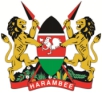 THE 42ND SESSION OF THE UNIVERSAL PERIODIC REVIEW (UPR)KENYA’S STATEMENT ON THE GABONMr. President,Kenya warmly welcomes the delegation of Gabon to this 4th Cycle of UPR process.We take note of its National Report and progress so far achieved, including, amending its Constitution to guarantee access to women, youth and persons living with disabilities to elected office and strengthening its National Commission on Human Rights.In a constructive spirit, we recommend the following for consideration: Enshrine the right of every child to free and compulsory primary level education in its Constitution.Continue with efforts to allow participation of rural women in the development of strategies to facilitate women’s access to financial credit, including access to loans with low interest rates.Redouble efforts to abolish the use of corporal punishment in schools.We wish the delegation of Gabon a successful UPR process.I thank you.